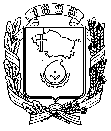 АДМИНИСТРАЦИЯ ГОРОДА НЕВИННОМЫССКАСТАВРОПОЛЬСКОГО КРАЯПОСТАНОВЛЕНИЕ19.08.2019                                  г. Невинномысск                                     № 1381О внесении изменений в Порядок применения взысканий к муниципальным служащим администрации города Невинномысска и органов администрации города Невинномысска с правами юридического лица за несоблюдение ограничений и запретов, требований о предотвращении или об урегулировании конфликта интересов и неисполнение обязанностей, установленных в целях противодействия коррупции, утвержденный постановлением администрации города Невинномысска 
от 12 мая 2014 г. № 1545В соответствии с постановлением Губернатора Ставропольского края от 23 мая 2017 г. № 244 «Об утверждении Положения о порядке применения взысканий за несоблюдение муниципальными служащими муниципальной службы в Ставропольском крае ограничений и запретов, требований о предотвращении или об урегулировании конфликта интересов и неисполнение обязанностей, установленных в целях противодействия коррупции», постановляю: 1. Внести в Порядок применения взысканий к муниципальным служащим администрации города Невинномысска и органов администрации города Невинномысска с правами юридического лица за несоблюдение ограничений и запретов, требований о предотвращении или об урегулировании конфликта интересов и неисполнение обязанностей, установленных в целях противодействия коррупции, утвержденный постановлением администрации города Невинномысска от 12 мая 2014 г. 
№ 1545 «Об утверждении Порядка применения взысканий к муниципальным служащим администрации города Невинномысска и органов администрации города Невинномысска с правами юридического лица за несоблюдение ограничений и запретов, требований о предотвращении или об урегулировании конфликта интересов и неисполнение обязанностей, установленных в целях противодействия коррупции», следующие изменения:пункт 5 после абзаца третьего дополнить абзацем следующего содержания:«доклада кадровой службы о совершении коррупционного правонарушения, в котором излагаются фактические обстоятельства его совершения, и письменного объяснения муниципального служащего только с его согласия и при условии признания им факта совершения коррупционного правонарушения (за  исключением применения взыскания в виде увольнения в связи с утратой доверия);»;абзац второй пункта 6 изложить в следующей редакции:«Взыскание в виде замечания может быть применено к муниципальному служащему при малозначительности совершенного им коррупционного правонарушения.»;абзацы первый и второй пункта 7 изложить в следующей редакции:«Взыскания за коррупционные правонарушения применяются не позднее шести месяцев со дня поступления информации о совершении муниципальным служащим коррупционного правонарушения и не позднее трех лет со дня его совершения.За каждое коррупционное правонарушение к муниципальному служащему может быть применено только одно дисциплинарное взыскание.».2. Опубликовать настоящее постановление в газете «Невинномысский рабочий» и разместить на официальном сайте администрации города Невинномысска в информационно-телекоммуникационной сети «Интернет».Глава города НевинномысскаСтавропольского края	                                                               М.А. Миненков